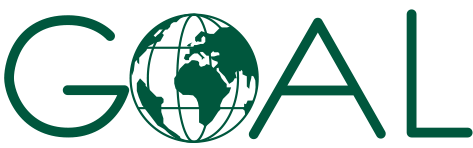 Call for Expressions of Interest (EoI)To create a Restricted Suppliers List for the supply of Fortified Wheat FlourREF: G-SY-ANT-BK-14343 Wheat Flour 2018 (Second Opening)About GOALGOAL is an international humanitarian agency, currently operating in 12 countries worldwide, dedicated to alleviating the suffering of the poorest of the poor.  We are a non-denominational, non-governmental and non-political organisation. For more information on GOAL and its operations please visit www.goalglobal.org.ie.GOAL is working in Syria since 2013, responding to the acute needs of conflict-affected communities in Idleb Governate, both through direct implementation and through partners, delivering food, non-food programming to highly vulnerable populations, and provision of Water, Sanitation and Hygiene (WASH) through support to Water units, as well as emergency support to recently displaced households.GOAL has had a presence in Turkey since 2013 and is contributing to the migrant response since 2016 with a focus on responding to needs in health service delivery, social safety nets and the protection of vulnerable and marginalised migrants in southern Turkey.Proposed TimelinesOverview of requirementsService or Supply SpecificationGOAL invites prospective suppliers to submit their expressions of interest to be included on a restricted supplier list for the supply of Fortified Wheat Flour into northwest Syria; the technical parameters must meet or exceed minimum specification requirements outlined in Appendix 2.Suppliers who were successful in the first opening of this expression of interest do not need to apply again. The supplies being offered must be in line with the following requirements The supplies must meet or exceed the specifications in Appendix 2. The supplies are required to be delivered DDP (Incoterms 2010) into GOAL warehouse locations in northwest Syria, specifically (but not limited to) Harem, Kafr Takharim and Darkosh. The service being offered must be in line with the following requirements The detailed specification and relevant food standards must be in line with those set out in Appendix 2 of this expression of interest, as well as the following restrictions on Source and Origin. Source: the country from which the commodity is shipped by the supplier to GOAL. Origin: where the commodity was grown or produced. If a commodity undergoes processing which creates a commercially recognised new commodity that is significantly different in basic characteristics or in purpose of use (e.g. wheat flour or vegetable oil) the origin is defined as the country in which the commodity was milled/ refined/ processed. All goods offered under this ITT must conform to the restrictions on Source and Origin described in Appendix 5 (Source and origin requirements for local and regional food procurement).Any items offered with non-compliant Source and Origin will be rejected. Expression of Interest This Expression of Interest is the first stage of a restricted tender process. The EoI will be evaluated on the basis of the technical criteria detailed below. Shortlisted vendors will then be issued Invitation to Tender (ITT) documents and invited to submit offers during 2018/2019/2020 for the provision of Fortified Wheat Flour on conditions set out in attached appendix 2.Goal, on average, would require 3,000 MT of Wheat Flour per month, however there is no guarantee that these requirements will remain the same in the future. This call for Expression of Interest is NOT a Request for Quotation (RFQ) or an Invitation to Tender (ITT). This is a technical and quality assessment in order to create a restricted suppliers list and as such no financial offers are requested or should be submitted with your response. Terms, Conditions & Administrative Arrangements Request for Expressions of InterestGOAL, acting in its capacity as Contracting Authority, invites suitably qualified parties that wish to enter onto a Restricted Suppliers List for supply of Fortified Wheat Flour to submit their Expressions of Interest.Clarifications and Query HandlingGOAL has taken care to be as clear as possible in the language and terms it has used in compiling this EOI.  Where any ambiguity or confusion arises from the meaning or interpretation of any word or term used in this document or any other document relating to this EOI, the meaning and interpretation attributed to that word or term by GOAL will be final. GOAL will not accept responsibility for any misunderstanding of this document or any others relating to this EOI.Requests for additional information or clarifications can be made up the deadline noted in section 2, and no later.  Any queries about this EOI should be addressed in writing to GOAL via email on clarifications@goal.ie and answers shall be collated and published online at https://www.goalglobal.org/tenders in a timely manner.Conditions of EoI Offer SubmissionOffers must be completed in English. Vendors must respond to all requirements set out in this EoI document and complete the Response Format as requested.Failure to submit offers in the required format will, in almost all circumstances, result in the rejection of the offer.  Failure to resubmit a correctly formatted offer within the deadline set for such a request will result in disqualification.Vendors must disclose all relevant information to ensure that all offers are fairly and legally evaluated.  Additionally, vendors must provide details of any implications they know or believe their response will have on the successful operation of the contract or on the normal day-to-day operations with GOAL. Any attempt to withhold any information that the vendor knows to be relevant or to mislead GOAL and/or its evaluation team in any way will result in the disqualification of the offer.Any conflicts of interest (including any family or close personal relationships to GOAL staff) involving a vendor must be fully disclosed to GOAL particularly where there is a conflict of interest in relation to any recommendations or proposals put forward by the vendor.GOAL will not be liable for any costs incurred by respondents in the preparation and submission of offers under this EOI or any associated work effort. GOAL will conduct this EOI, including the evaluation of responses and final awards in accordance with the detail set out at in the Evaluation process. EOIs will be opened by at least three designated officers of GOAL.The Supplier shall seek written approval from GOAL before entering into any sub-contracts for the purpose of fulfilling any contracts that may arise under this expression of interest. Full details of the proposed subcontracting company and the nature of their services shall be included in the written request for approval. Written requests for approval must be submitted to the contract focal point identified in section 1 of the contract.Information supplied by respondents will be treated as contractually binding.  However, GOAL reserves the right to seek clarification or verification of any such information. GOAL reserves the right to terminate this expression of interest at any stage.Unsuccessful vendors will be notified.  Companies that are successful and are included on the EOI shortlist will have to accept GOAL’s standard payment terms.  GOAL’s standard payment terms are by bank transfer within 30 days after satisfactory implementation and receipt of documents in order. Satisfactory implementation is decided solely by GOAL.This document is not construed in any way as an offer to contract.GOAL and all contracted suppliers must act in all its procurement and other activities in full compliance with donor requirements. Any contract(s) that arise from this EOI may be financed by multiple donors and those donors and/or their agents have rights of access to GOAL and/or any of its suppliers or contractors for audit purposes. These donors may also have additional regulations that it is not practical to list here. Submission from a company to be included on the EOI shortlist assumes Service Provider acceptance of these conditions. Terrorism and Sanctions:  GOAL does not engage in transactions with any terrorist group or individual or entity involved with or associated with terrorism or individuals or entities that have active exclusion orders and/or sanctions against them.  GOAL shall therefore not knowingly purchase supplies or services from companies that are associated in any way with terrorism and/or are the subject of any relevant international exclusion orders and/or sanctions. If you submit a bid based on this request, it shall constitute a guarantee that neither your company nor any affiliate or a subsidiary controlled by your company are associated with any known terrorist group or is/are the subject of any relevant international exclusion order and/or sanctions. A contract clause confirming this may be included in an eventual purchase order based on this request.Quality Control at contract stage GOAL and 3rd party companies will carry out random quality inspections from samples selected at any stage between production and distribution to GOALs beneficiaries. The cost of the quality control inspections and laboratory tests will be paid for by GOAL.Independent quality and loading supervision may be used to ensure that all products supplied meet all packaging and loading requirements specified in the contract.In cases of supplier’s quality default, in addition to Liquidated Damages section 22 of GOAL Standard Terms and Conditions (Appendix 4) the costs of the quality inspections and loading supervision will be charged to the vendor.Sub-contracting: please take careful note of section 3 in GOAL Standard Terms and Conditions. GOAL may choose to visit potential suppliers, including sub-contractors (if any) during the evaluation process or at any stage of any subsequent contract that may arise from this Expression of Interest. Sub-contractors must be pre-approved by GOAL and GOAL reserves the right to refuse any sub-contractor. Submission of Expressions of InterestSubmissions must be delivered electronically in the following way: Electronically to hqtenders@goal.ie and in the subject field state:ANT-BK-14343 Wheat Flour EOIName of your firm with the title of the attachmentNumber of emails that are sent e.g. 1 of 3, 2 of 3, 3 of 3.All documents submitted must be in scan or PDF format. No word or excel documents will be accepted unless directly stated in the EOI document. Soft copy only (word or excel format) financial offers will not be accepted and will result in your bid being rejected. Each page must be signed and stamped by the prospective supplier. Tenderers will receive an automatic reply from hqtenders@goal.ie when the emails are electronically submitted. Proof of sending is not proof of receipt. GOAL accepts no responsibility for technical or system malfunctions that prevent bids from being properly received. Please do not leave submissions to the last minute as late delivery will result in your bid being rejected. All information provided must be perfectly legible. EoI Opening MeetingExpressions of Interests will be opened at 11:00 hrs Dublin local time, on the 26th of February 2018 at the following location:GOAL Head Office, First Floor, Carnegie House, Library Road, Dun Laoghaire, Co. Dublin, A96 C7W7, Republic of IrelandOne authorised representative of each Vendor may attend the opening of the bids. Companies wishing to attend are requested to notify their intention by sending an e-mail at least 48 hours in advance to the following e-mail address: procurement@goal.ie. This notification must be sent by an authorised officer of the vendor and specify the name of the person who will attend the opening of the bids on the vendor's behalf.Any change in date and time of the EOI opening meeting will be published on the GOAL tenders website www.goalglobal.org/tenders. Suppliers are invited to attend the EOI Opening Meeting entirely at their own cost. Evaluation Process Evaluation stagesInterested parties will be considered for participation in the EoI subject to the following qualification process:  EoI EvaluationGOAL will convene an evaluation team which may include members of the Finance, Logistics, Programmes, Donor Compliance and Internal Audit, as well as third party technical input. Site visits will be performed as part of the evaluation process. During the evaluation period clarifications may be sought by e-mail from vendors. Clarifications may include (but are not limited to) testimonials from customers in support of particular aspects of an offer, whether such aspects are contained in the original submission or in subsequent responses to requests for clarification. Deadlines will be imposed for the receipt of such clarifications and failure to meet these deadlines may result in the disqualification of the offer or loss of marks.  Responses to requests for clarification shall not materially change any of the elements of the proposals submitted. Unsolicited communications from Vendors will not be entertained during the evaluation period.Response FormatIntroductionAll proposals must conform to the response format laid out below. Where an offer does not conform to the required format the Vendor may be requested to resubmit it in the correct format, on the understanding that the resubmission cannot contain any material change from the original. Failure to resubmit in the correct format within 3 (three) working days may result in disqualification.  By responding to this EoI, each Vendor is required to accept the terms and conditions of this EoI and to acknowledge and confirm their acceptance by returning a signed copy with its response.  Should a Vendor not comply with these requirements, GOAL may, at their sole discretion, reject the response.If the Vendor wishes to supplement their Response to any section of the EOI specifications with a reference to further supporting material, this reference must be clearly identified, including section and page number.Submission ChecklistAppendix 1 - Company detailsContact DetailsThis section must include the following information regarding the Individual or Company and any partners or sub-contractors:Professional or Corporate Memberships These are with external professional bodies that your company is registered with, if any (please note this is not the company/ business registration details). Please attach copies of any relevant certificates or memberships and use more lines if necessary:ProfileVendors should note that the information requested below will be required under the Essential Criteria. In total the answers to these questions should take no more than 2 pagesReferencesAt least 2 (two) relevant references who may be contacted on a confidential basis to verify satisfactory execution of contracts must be supplied. These references may not be GOAL personnel or related to a GOAL contract. Respondents should supply this information for each of the references in the following format:Declaration re Personal and Legal circumstancesself-declaration of finance and taxI certify that the information provided above is accurate and complete to the best of my knowledge and belief.  I understand that the provision of inaccurate or misleading information in this declaration may lead to my organisation being excluded from participation in future EOI or tenders.Appendix 2 – Fortified Wheat Flour Specifications Raw Materials WheatFortified Wheat Flour shall:be manufactured from wheat of good quality, be free from: foreign materials, substances hazardous to health, excessive moisture, insect damage and fungal contamination; comply with all relevant national food laws and standards;conform to Codex STAN 152-1985 (Appendix 6); Be obtained from non-genetically modified varieties (if required by the contract).Wheat must be stored under dry, ventilated and hygienic conditions. Only safe insecticides (i.e. phosphine) may be used for fumigation control. Where needed, fumigation must be performed by certified operators.Vitamins and mineralsComplete micronutrient premixes must be purchased from a WFP approved supplier: BASF (Stern Vitamin); DSM;Fortitech;Nicholas Piramal;Hexagon Nutrition or their authorized dealers; and GAIN premix facility. Addresses of premix suppliers are on http://foodquality.wfp.org Micronutrient premixes must be delivered to the processor of Fortified Wheat Flour with a complete Certificate of Analysis as well as with a Proof of purchase of premixes. Micronutrient premixes must be stored in a dry, cool and clean place where the temperature is a maximum of 25 degrees centigrade.Product Specifications General Requirements The wheat flour must be produced according to Recommended General Principles of Food Hygiene CAC/RCP 1-1969 Rev 4 – 2003. The wheat supplier warrants that the wheat flour shall conform to Codex Stan 152-1985 (Appendix 6), be freshly milled, and suitable for bread making.  - Moisture content: 14 % maximum (50kg at 14% MC) - Ash: 0.65% maximum of dry matter - Protein: 11.0 % minimum of dry matter - Zeleny index: 30 ml minimum - Delayed sedimentation: Zeleny value + 5 ml minimum - Hagberg Falling Number (HFN): 230 minimum (incl. 60 sec preparation) - Wet gluten: 28 % minimum - Gluten index: 85 % minimum - Chopin Alveograph - W: 215 minimum - P: 80 minimum - L: 80 minimum - Fatty acid: maximum 120 mg KOH per 100 gram dry matterMicronutrients Wheat Flour must be fortified to provide the following micro nutrient supplement- The incorporation rate is 250 g micronutrient premix per ton of flour Micronutrient rate and chemical form:Safety Fortified Wheat Flour shall be free from objectionable matter; not contain any substances originating from micro-organisms or any other poisonous or deleterious substances such as anti-nutritional factors, heavy metals or pesticide residues, in amounts which may represent a hazard to health.Shelf Life It shall retain above qualities for at least one year from date of manufacture when stored dry at ambient temperatures prevalent in the country of destination.Packaging The packaging will be specified for each individual contract.Marking Name of the product: Fortified Wheat Flour- Net content.- Name and address of the supplier (including country of origin).- Batch number (or SI).- Production date.- Additional marking as per contractual agreement.Marking may be required in English, Arabic or another language. Storing Fortified Wheat Flour must be stored under dry, ventilated and hygienic conditions.Analytical Requirements * Or equivalentI confirm that the wheat flour provided by us is compliant with all Turkish Ministry of Agriculture food standards and requirements and is equal to or exceeds the product specifications in this appendix and Codex STAN 152-1985.  Appendix 3 – Certification & Capacity1.1 CertificationPlease also supply copies of, or copies of examples of each certificate that you hold or provide. Please identify each certificate with the code outlined in the table below.If your company has other certifications, please add extra lines to this table. 1.2 Milling capacity:1.3 Delivery Capacity:The supplies must meet or exceed the specifications in Appendix 2. The supplies are required to be delivered DDP (Incoterms 2010) into GOAL warehouse locations in northwest Syria, specifically (but not limited to) Harem, Kafr Takharim and Darkosh. Due to the complicated nature of this supply chain, GOAL would like to see evidence of previous contracts fulfilled to these locations or other locations inside northwest Syria. This can be in the nature of redacted (edited) contracts, official letters confirming fulfilment (containing the pertinent contract details) or a detailed summary of the contract and a point of contact in the receiving organisation who can confirm the contract fulfilment. 1.4 ConfirmationsBy signing this Appendix 3 to the Call for Expressions of Interest G-SY-ANT-BK-14343, I confirm that the product which I am offering conforms to the Codex STAN 152-1985 (Appendix 6) and the specification in Appendix 2. I further confirm that the information contained in my proposal is valid for 12 months from the closing deadline of this Call for Expressions of Interest Procedure. I certify that the information provided above is accurate and complete to the best of my knowledge and belief.  I understand that the provision of inaccurate or misleading information in this declaration may lead to my organisation being excluded from participation in future EOI or tenders.Appendix 4 - GOAL terms and conditionsThese are attached as a separate document. Appendix 5 – Source and origin requirements for local and regional food procurementThese are attached as a separate document. Appendix 6– Codex STAN 152-1985This is attached as a separate document. GOAL is completely against fraud, bribery and corruptionGOAL does not ask for money for bids. If approached for money or other favours, of if you have any suspicions of attempted fraud, bribery or corruption please report immediately to email speakup@goal.iePlease provide as much detail as possible with any reportsLineItemDate 1EOI published 26th January 20182Closing date for clarifications15th February 2018, 23:59 GMT3Closing date and time for receipt of Offers25th February 2018, 23:59 GMT4EOI Opening LocationGOAL office, Ireland, address below. 5EOI Opening Date and time 26th February 2018, 11:00 GMTPhase #Evaluation Process Stage The basic requirements with which proposals must comply withThe first phase of evaluation of the responses will determine whether the EOI has been submitted in line with the administrative instructions and meets the essential criteria. Only those offers meeting the essential criteria will go forward to the second phase of the evaluation.The first phase of evaluation of the responses will determine whether the EOI has been submitted in line with the administrative instructions and meets the essential criteria. Only those offers meeting the essential criteria will go forward to the second phase of the evaluation.The first phase of evaluation of the responses will determine whether the EOI has been submitted in line with the administrative instructions and meets the essential criteria. Only those offers meeting the essential criteria will go forward to the second phase of the evaluation.1Administrative instructionsClosing Date: Proposals must have met the deadline stated in section 2 of these Instructions to Vendors, or such revised deadline as may be notified to Vendors by GOAL. Vendors must note that GOAL is prohibited from accepting any proposals after that deadline.Submission Method: Proposals must be delivered in the method specified in section 4.5 of this document. GOAL will not accept responsibility for offers delivered by any other method. Responses delivered in any other method may be rejected.Format and Structure of the Proposals: Proposals must conform to the Response Format laid out in section 6 and Appendix 1 of these Instructions to Vendors or such revised format and structure as may be notified to Vendors by GOAL. Failure to comply with the prescribed format and structure may result in your response being rejected at this stage. Confirmation of validity of your proposal: The Vendors must confirm that the period of validity of their proposal is not less than 150 (one hundred and fifty) days.2Essential CriteriaOffers must meet or better the specification laid out in Appendix 2 and 6. Bidders MUST be able to deliver supplies DDP (incoterms 2010) into North-West Syria, specifically (but not limited to) Harem, Kafr Takharim and Darkosh. The second stage of the evaluation will involve an assessment of the Vendor’s personal and legal circumstances, economic and financial standing, to fulfil the obligations of any potential future contractThe second stage of the evaluation will involve an assessment of the Vendor’s personal and legal circumstances, economic and financial standing, to fulfil the obligations of any potential future contractThe second stage of the evaluation will involve an assessment of the Vendor’s personal and legal circumstances, economic and financial standing, to fulfil the obligations of any potential future contract3Legal, Economic & Financial CriteriaIn-depth review of legal, financial & economic information submitted; vendor is assessed to have requisite financial stability and legal status. Each proposal that conforms to the Essential and Qualification Criteria will be evaluated according to the Award Criteria given below by GOAL. Each proposal that conforms to the Essential and Qualification Criteria will be evaluated according to the Award Criteria given below by GOAL. Each proposal that conforms to the Essential and Qualification Criteria will be evaluated according to the Award Criteria given below by GOAL. 4Selection CriteriaAs this first stage of the EOI is to qualify bidders for a shortlist, and will not result in the award of any contract or contracts, there are no award criteria at this stage. Bidders who are shortlisted as a result of this EoI will then be invited to submit offers against specific Invitations to Tender (ITT), which will contain the specific award criteria for each EOI. No commitment of any kind, contractual or otherwise will exist unless and until a formal contract has been executed by GOAL.  The award will not give rise to any enforceable rights by the Supplier. GOAL may cancel the process at any time prior to a contract being entered into. Suppliers will be assessed on the following selection criteria:Technical capability of the supplier including milling and production capacity.Delivery capability into northwest Syria.Financially viable.Confirmation that the fortified wheat flour conforms to Codex STAN 152-1985 (Appendix 6).5Post selection References and other checks are found to be clear and quality is assessed.LineItemTick attached/submitted1This checklist 2Appendix 1, filled, signed and stamped3Appendix 2, filled, signed and stamped4Appendix 3, filled, signed and stamped. 5GOAL Terms and Conditions (Appendix 4), signed and stamped6Examples of quality certificates and certificates of origin related to the supply of fortified wheat flour as per Appendix 3. 7Evidence of at least two previous similar contracts fulfilled, as per the guidance in Appendix 3 (section 1.3).Name of the prime VendorRegistered address of the prime VendorCompany NameAddressPrevious Name(s) if applicableRegistered Address if different from aboveRegistration Number TelephoneE-mail addressWebsite addressYear EstablishedLegal Form. Tick the relevant box Company Partnership Company Partnership  Joint Venture  Other (specify):VAT/TVA/Tax Registration Number Directors names and titles and any other key personnel Please state name of any other persons/organisations (except vendor) who will benefit from this contract (GOAL compliance matter)Parent companyOwnershipDo you have associated companies? Tick relevant box. If YES – provide details for each company in the form of additional table as per Contact DetailsYes                                                             NoYes                                                             NoYes                                                             NoPrimary ContactSecondary ContactSecondary ContactNameCurrent Position in the Organisation:No. of years working with the Organisation:Email addressTelephoneMobileOther Relevant Skills:Institution (Date from – to)Degrees or DiplomasNoName of the bodyYear of registrationMembership Number1234NoDescriptionResponseResponse1An outline of the scope of business activities, and in particular details of relevant experience regarding contracts of this nature2Provide details of two contracts of a similar nature carried out directly by your company in the last two years (please state customer name, delivery location, value and duration of contract, and dates)3The number of years the Vendor has been in business in its present form4A statement of overall turnover and turnover in respect to the goods and services offered under the proposed agreement for the last three years as per the following table:A statement of overall turnover and turnover in respect to the goods and services offered under the proposed agreement for the last three years as per the following table:A statement of overall turnover and turnover in respect to the goods and services offered under the proposed agreement for the last three years as per the following table:4YearOverall Turnover EUROffered Goods Turnover EUR4201742016420155Where the Supplier proposes to use subcontractors or resellers/ distributors in the execution of the agreement this section should include details of the quality assurance mechanisms used by the Supplier to monitor the activities of its subcontractors or resellers/ distributors. Suppliers should note that commitment to quality, as evidenced by the existence of such quality control procedures, will be used as a Qualification Criteria 6Any other relevant information1Name1Organisation1Address1Phone1Fax1Email1Nature of supply1Approximate value of contract1Start and end date of contract2Name2Organisation2Address2Phone2Fax2Email2Nature of supply2Approximate value of contract2Start and end date of contract3Name3Organisation3Address3Phone3Fax3Email3Nature of supply3Approximate value of contract3Start and end date of contract4Name4Organisation4Address4Phone4Fax4Email4Nature of supply4Approximate value of contract4Start and end date of contractTHIS FORM MUST BE COMPLETED AND SIGNED BY A DULY AUTHORISED OFFICER OF THE SUPLLIERS’ ORGANISATION. Please tick Yes or No as appropriate to the following statements relating to the current status of your organisationTHIS FORM MUST BE COMPLETED AND SIGNED BY A DULY AUTHORISED OFFICER OF THE SUPLLIERS’ ORGANISATION. Please tick Yes or No as appropriate to the following statements relating to the current status of your organisationTHIS FORM MUST BE COMPLETED AND SIGNED BY A DULY AUTHORISED OFFICER OF THE SUPLLIERS’ ORGANISATION. Please tick Yes or No as appropriate to the following statements relating to the current status of your organisationYesNo1The Supplier is bankrupt or is being wound up or its affairs are being administered by the court or has entered into an arrangement with creditors or has suspended business activities or is in any analogous situation arising from a similar procedure under national laws and regulationsThe Supplier is bankrupt or is being wound up or its affairs are being administered by the court or has entered into an arrangement with creditors or has suspended business activities or is in any analogous situation arising from a similar procedure under national laws and regulations2The Supplier is the subject of proceedings for a declaration of bankruptcy, for an order for compulsory winding up or administration by the court or for an arrangement with creditors or of any other similar proceedings under national laws and regulationsThe Supplier is the subject of proceedings for a declaration of bankruptcy, for an order for compulsory winding up or administration by the court or for an arrangement with creditors or of any other similar proceedings under national laws and regulations3The Supplier, a Director or Partner, has been convicted of an offence concerning his professional conduct by a judgement which has the force of res judicata or been guilty of grave professional misconduct in the course of their businessThe Supplier, a Director or Partner, has been convicted of an offence concerning his professional conduct by a judgement which has the force of res judicata or been guilty of grave professional misconduct in the course of their business4The Supplier has not fulfilled its obligations relating to the payment of taxes or social security contributions in Ireland or any other State in which the Supplier is locatedThe Supplier has not fulfilled its obligations relating to the payment of taxes or social security contributions in Ireland or any other State in which the Supplier is located5The Supplier, a Director or Partner has been found guilty of fraudThe Supplier, a Director or Partner has been found guilty of fraud6The Supplier, a Director or Partner has been found guilty of money launderingThe Supplier, a Director or Partner has been found guilty of money laundering7The Supplier, a Director or Partner has been found guilty of corruptionThe Supplier, a Director or Partner has been found guilty of corruption8The Supplier, a Director or Partner has been convicted of being a member of a criminal organisationThe Supplier, a Director or Partner has been convicted of being a member of a criminal organisation9The Supplier, a Director or Partner is under investigation, or has been sanctioned within the preceding three (3) years by any national authority of a United Nations Member State for engaging or having engaged in proscribed practices, including but not limited to: corruption, fraud, coercion, collusion, obstruction, or any other unethical practice. The Supplier, a Director or Partner is under investigation, or has been sanctioned within the preceding three (3) years by any national authority of a United Nations Member State for engaging or having engaged in proscribed practices, including but not limited to: corruption, fraud, coercion, collusion, obstruction, or any other unethical practice. 10The Supplier has been guilty of serious misrepresentation in providing information to a public buying agencyThe Supplier has been guilty of serious misrepresentation in providing information to a public buying agency11The Supplier has contrived to misrepresent its Health & Safety information, Quality Assurance information, or any other information relevant to this applicationThe Supplier has contrived to misrepresent its Health & Safety information, Quality Assurance information, or any other information relevant to this application12The Supplier has colluded between themselves and other bidders (a bidding ring), and/or the Supplier has had improper contact or discussions with any member of GOAL staff and/or members of their familyThe Supplier has colluded between themselves and other bidders (a bidding ring), and/or the Supplier has had improper contact or discussions with any member of GOAL staff and/or members of their family13The Supplier is fully compliant with the minimum terms and conditions of the Employment Law and with all other relevant employment legislation, as well as all relevant Health & Safety Regulations in the countries of registration and operations The Supplier is fully compliant with the minimum terms and conditions of the Employment Law and with all other relevant employment legislation, as well as all relevant Health & Safety Regulations in the countries of registration and operations 14The Supplier has procedures in place to ensure that subcontractors, if any are used for this contract, apply the same standards.The Supplier has procedures in place to ensure that subcontractors, if any are used for this contract, apply the same standards.15Consistent with numerous United Nations Security Council resolutions including S/RES/1269 (1999), S/RES/1368 (2001) and S/RES/1373 (2001), GOAL is firmly committed to the international fight against terrorism, and in particular, against the financing of terrorism. It is the policy of GOAL to seek to ensure that none of its funds are used, directly or indirectly, to provide support to individuals or entities associated with terrorism. In accordance with this policy, the Supplier undertakes to use all reasonable efforts to ensure that it does not provide support to individuals or entities associated with terrorism.Consistent with numerous United Nations Security Council resolutions including S/RES/1269 (1999), S/RES/1368 (2001) and S/RES/1373 (2001), GOAL is firmly committed to the international fight against terrorism, and in particular, against the financing of terrorism. It is the policy of GOAL to seek to ensure that none of its funds are used, directly or indirectly, to provide support to individuals or entities associated with terrorism. In accordance with this policy, the Supplier undertakes to use all reasonable efforts to ensure that it does not provide support to individuals or entities associated with terrorism.I certify that the information provided above is accurate and complete to the best of my knowledge and belief. I understand that the provision of inaccurate or misleading information in this declaration may lead to my organisation being excluded from participation in future tenders.I certify that the information provided above is accurate and complete to the best of my knowledge and belief. I understand that the provision of inaccurate or misleading information in this declaration may lead to my organisation being excluded from participation in future tenders.I certify that the information provided above is accurate and complete to the best of my knowledge and belief. I understand that the provision of inaccurate or misleading information in this declaration may lead to my organisation being excluded from participation in future tenders.I certify that the information provided above is accurate and complete to the best of my knowledge and belief. I understand that the provision of inaccurate or misleading information in this declaration may lead to my organisation being excluded from participation in future tenders.I certify that the information provided above is accurate and complete to the best of my knowledge and belief. I understand that the provision of inaccurate or misleading information in this declaration may lead to my organisation being excluded from participation in future tenders.DateDateNameNamePositionPositionTelephone number Telephone number Signature and full nameSignature and full nameTurnover historyTurnover historyTurnover historyTurnover figures entered into the table must be the total sales value before any deductions‘Turnover of related products’ is for companies that provide items or services in multiple sectors. Please enter information on turnover of items or services that are similar in nature to the items or services requested under this EOI. Please indicate the currency. Turnover figures entered into the table must be the total sales value before any deductions‘Turnover of related products’ is for companies that provide items or services in multiple sectors. Please enter information on turnover of items or services that are similar in nature to the items or services requested under this EOI. Please indicate the currency. Turnover figures entered into the table must be the total sales value before any deductions‘Turnover of related products’ is for companies that provide items or services in multiple sectors. Please enter information on turnover of items or services that are similar in nature to the items or services requested under this EOI. Please indicate the currency. Trading yearTotal turnoverTurnover of milled products201720162015Include a short narrative below to explain any trends year to yearInclude a short narrative below to explain any trends year to yearInclude a short narrative below to explain any trends year to yearGOAL operates within the law of the country of operation and within international legal requirements. GOAL expects all companies to fulfil their legal obligations, including meeting their tax liabilities and duties in accordance with the relevant tax legislation. Please comment below if you feel there are any matters you need to bring to GOAL’s attention.GOAL operates within the law of the country of operation and within international legal requirements. GOAL expects all companies to fulfil their legal obligations, including meeting their tax liabilities and duties in accordance with the relevant tax legislation. Please comment below if you feel there are any matters you need to bring to GOAL’s attention.GOAL operates within the law of the country of operation and within international legal requirements. GOAL expects all companies to fulfil their legal obligations, including meeting their tax liabilities and duties in accordance with the relevant tax legislation. Please comment below if you feel there are any matters you need to bring to GOAL’s attention.Please continue on a separate sheet if necessary. Please continue on a separate sheet if necessary. Please continue on a separate sheet if necessary. Signed (Director):Print name: Date:Company Name:Company Stamp:TargetChemical formVitamin A1.0 mg/kgDry vitamin A palmitate 250 n.sVitamin B14.4 mg/kgThiamine mononitrate Vitamin B22.6 mg/kgRiboflavinVitamin B335.0 mg/kgNicotinamide Folic acid1.0 gr/kgFolic acidVitamin B120.008 mg/kgCyanocobalaminIron15 mg/kgNaFeEDTAZinc30 mg/kgZinc oxide NoTestRecommended LevelReference Method*1OrganolepticPleasant smell; Typical tasteand colour2Moisture content14 % maximumICC No 110ISO 711-20093Ash 0.65% maximum of dry matterICC No. 1044Protein 11 % minimum of dry matterICC No. 1055Zeleny index30 ml minimumICC No 116 & 118ISO 55296DelayedsedimentationZeleny value + 5 ml minimum7Hagberg FallingNumber (HFN)230 min. (incl. 60 secpreparation)ICC No 107ISO 30938Wet gluten28 % minimumAACC 38-12AICC No 155ISO 21415-19Gluten index85 % minimumICC 155AACC 3812Chopin AlveographChopin AlveographChopin AlveographChopin Alveograph10W215 minimumAACC 54-30AISO 2797111P 80 minimum12L80 minimum13Fatty acidmaximum 120 mg KOH per100 gram dry matterISO 7305AOAC 1402214Vitamin A1.0 mg/kgAOAC 992.04AACC 86-0315Iron15.0 mg/kgAOAC 944.02AACC 40-41BSigned (Director):Print name: Date:Company Name:Company Stamp:Name of Certificate*Purpose of CertificateDate your Company received this CertificateDate this Certificate expiresComments from CompanyCodeISO 9000 stated as ISO 9001:2015 Online see http://www.iso.org/iso/iso_catalogue/management_and_leadership_standards/iso_9000Quality Management System Certificate  Submit a valid, up to date copy of this certificate.AISO 22000:2005 See  http://www.iso.org/iso/home/store/catalogue_tc/catalogue_detail.htm?csnumber=35466 International standard specifies the requirements for a food safety management system that involves the following elements: interactive communication, system management, prerequisite programs, HACCP principlesSubmit a valid, up to date copy of this certificate.BChemical Laboratory Analysis Certificate Chemical level of Analysis of components and structure of the product Submit a sample of a previous certificate. CPhysical Laboratory Analysis Certificate Physical level of Analysis of components and structure of the product Submit a sample of a previous certificate.DTurkish Ministry of Agriculture certification (or equivalent)Accreditation from the Turkish Government that the product is according to Turkish Ministry of Agriculture food standards. Submit a sample of a previous certificate.ECertification from a TURKAK approved company (or equivalent)Accreditation from any company that has itself been approved to perform inspections and certifications by the Turkish Accreditation Authority (TURKAK) Submit a valid, up to date copy of this certificate.FCertificate of Origin see http://www.iccwbo.org/chamber-services/trade-facilitation/certificates-of-origin/what-is-a-certificate-of-origin-/Document used for certification that the products exported are wholly obtained, produced or manufactured in a particular CountrySubmit a sample of a previous certificate.GDaily milling capacity (MT/day): Daily production capacity (MT/day):Contract with (company name)Start and end date of contractNature of SupplyValue of contractPoint of delivery inside Syria Contact person to confirm contract details, include phone and email contact information. Signed (Director):Print name: Date:Company Name:Company Stamp: